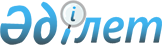 2022-2024 жылдарға арналған Ғабит Мүсірепов атындағы ауданы Новоселов ауылдық округінің бюджетін бекіту туралыСолтүстік Қазақстан облысы Ғабит Мүсірепов атындағы ауданы мәслихатының 2021 жылғы 30 желтоқсандағы № 14-10 шешімі
      Ескерту. 01.01.2022 бастап қолданысқа еңгізіледі - осы шешімнің 4-тармағымен.
      Қазақстан Республикасының Бюджет кодексінің 9-1, 75-баптарына, Қазақстан Республикасының "Қазақстан Республикасындағы жергілікті мемлекеттік басқару және өзін-өзі басқару туралы" Заңының 6-бабына сәйкес, Солтүстік Қазақстан облысы Ғабит Мүсірепов атындағы ауданының мәслихаты ШЕШТІ: 
      1. 2022-2024 жылдарға арналған Ғабит Мүсірепов атындағы ауданы Новоселов ауылдық округінің бюджеті осы шешімге тиісінше 1, 2 және 3-қосымшаларға сәйкес, соның ішінде 2022 жылға келесі көлемдерде бекітілсін:
      1) кірістер – 52 050,2 мың теңге:
      салықтық түсімдер – 8 379 мың теңге;
      салықтық емес түсімдер – 0;
      негізгі капиталды сатудан түсетін түсімдер – 777 мың теңге;
      трансферттер түсімі – 42 894,2 мың теңге;
      2) шығындар – 52 508,4 мың теңге;
      3) таза бюджеттік кредиттеу – 0:
      бюджеттік кредиттер – 0;
      бюджеттік кредиттерді өтеу – 0;
      4) қаржы активтерімен операциялар бойынша сальдо – 0:
      қаржы активтерін сатып алу – 0; 
      мемлекеттің қаржы активтерін сатудан түсетін түсімдер – 0;
      5) бюджет тапшылығы (профициті) – - 458,2 мың теңге;
      6) бюджет тапшылығын қаржыландыру (профицитін пайдалану) – 458,2 мың теңге:
      қарыздар түсімі – 0;
      қарыздарды өтеу – 0;
      бюджет қаражатының пайдаланылатын қалдықтары – 458,2 мың теңге.
      Ескерту. 1-тармақ жаңа редакцияда - Солтүстік Қазақстан облысы Ғабит Мүсірепов атындағы ауданы мәслихатының 29.04.2022 № 18-12 (01.01.2022 бастап қолданысқа енгізіледі) шешімімен; 31.10.2022 № 22-11 (01.01.2022 бастап қолданысқа енгізіледі) ; 29.11.2022 № 23-9 (01.01.2022 бастап қолданысқа енгізіледі) шешімдерімен.


      2. 2022 жылға арналған Новоселов ауылдық округінің кірістері Қазақстан Республикасы Бюджет кодексінің 52-1-бабына сәйкес, мынадай салықтық түсімдер есебінен қалыптастырылатындығы белгіленсін:
      1) ауылдық округтің аумағындағы осы салықты салу объектілері бойынша жеке тұлғалардың мүлкіне салынатын салықтан;
      2) ауылдың аумағындағы жер учаскелері бойынша жеке және заңды
      тұлғалардан алынатын, елдi мекендер жерлерiне салынатын жер салығынан;
      3) көлік құралдары салығынан:
      тұрғылықты жері ауылдың аумағында орналасқан жеке тұлғалардан;
      өздерінің құрылтай құжаттарында көрсетілетін тұрған жері ауылдың аумағында орналасқан заңды тұлғалардан;
      4) табиғи және басқа да ресурстарды пайдаланғаны үшiн түсетiн түсiмдерден;
      5) аудандық маңызы бар қала, ауыл, кент, ауылдық округ коммуналдық меншігінің мүлкін жалға беруден түсетін кірістерден;
      6) жер учаскелерін сатудан түсетін түсімдерден.
      3. Аудандық бюджеттен Новоселов ауылдық округінің бюджетіне берілетін субвенциялар көлемі 13 550 мың теңгені құрайды.
      4. Осы шешім 2022 жылғы 1 қаңтардан бастап қолданысқа енгізіледі. 2022 жылға арналған Ғабит Мүсірепов атындағы ауданы Новоселов ауылдық округінің бюджеті
      Ескерту. 1-қосымша жаңа редакцияда - Солтүстік Қазақстан облысы Ғабит Мүсірепов атындағы ауданы мәслихатының 29.04.2022 № 18-12 (01.01.2022 бастап қолданысқа енгізіледі) шешімімен; 31.10.2022 № 22-11 (01.01.2022 бастап қолданысқа енгізіледі) ; 29.11.2022 № 23-9 (01.01.2022 бастап қолданысқа енгізіледі) шешімдерімен. 2023 жылға арналған Ғабит Мүсірепов атындағы ауданы Новоселов ауылдық округінің бюджеті 2024 жылға арналған Ғабит Мүсірепов атындағы ауданы Новоселов ауылдық округінің бюджеті
					© 2012. Қазақстан Республикасы Әділет министрлігінің «Қазақстан Республикасының Заңнама және құқықтық ақпарат институты» ШЖҚ РМК
				
      Солтүстік Қазақстан облысы Ғабит Мүсірепов атындағыаудан мәслихатының хатшысы 

Е. Әділбеков
Солтүстік Қазақстан облысыҒабит Мүсірепов атындағыауданы мәслихатының2021 жылғы 30 желтоқсандағы№ 14-10 шешіміне1-қосымша
Санаты
Сыныбы
Кіші сыныбы
Атауы
Сома (мың теңге)
1. Кiрiстер
52 050,2
1
Салықтық түсімдер
8 379
01
Табыс салығы
1 500
2
Жеке табыс салығы
1 500
04
Меншiкке салынатын салықтар
6 653
1
Мүлiкке салынатын салықтар 
154
3
Жер салығы 
563
4
Көлiк құралдарына салынатын салық 
5 936
05
Ішкі салықтар тауарларға, жұмыстарға және қызметтерге
226
3
Табиғи және басқа ресурстарды пайдаланғаны үшін түсетін түсімдер
226
2
Салықтық емес түсiмдер
0
3
Негізгі капиталды сатудан түсетін түсімдер
777
03
Жер учаскелерін сатудан түсетін түсімдер
777
1
Жер учаскелерін сатудан
777
4
Трансферттердің түсімдері
42 894,2
02
Мемлекеттiк басқарудың жоғары тұрған органдарынан түсетiн трансферттер
42 894,2
3
Аудандардың (облыстық маңызы бар қаланың) бюджетінен трансферттер
42 894,2
Функцио-налдық топ
Бюджеттік бағдарла-малардың әкімшісі
Бағдар-лама
Атауы
Сома (мың теңге)
2. Шығындар
52 508,4
01
Жалпы сипаттағы мемлекеттік қызметтер
31 605,1
124
Аудандық маңызы бар қала, ауыл, кент, ауылдық округ әкімінің аппараты
31 605,1
001
Аудандық маңызы бар қала, ауыл, кент, ауылдық округ әкімінің қызметін қамтамасыз ету жөніндегі қызметтер
31 605,1
07
Тұрғынүй-коммуналдық шаруашылық
20 903
124
Аудандық маңызы бар қала, ауыл, кент, ауылдық округ әкімінің аппараты
20 903
008
Елдi мекендердегі көшелердi жарықтандыру
3 169,1
011
Елді мекендерді абаттандыру мен көгалдандыру
1 000
014
Елді мекендерді сумен жабдықтауды ұйымдастыру
16 733,9
15
Трансферттер
0,3
124
Аудандық маңызы бар қала, ауыл, кент, ауылдық округ әкімінің аппараты
0,3
048
Пайдаланылмаған (толық пайдаланылмаған) нысаналы трансферттерді қайтару
0,3
3. Таза бюджеттік кредиттеу
0
Бюджеттік кредиттер
0
Бюджеттік кредиттерді өтеу
0
4. Қаржы активтерiмен операциялар бойынша сальдо
0
Қаржы активтерін сатып алу
0
Мемлекеттің қаржы активтерін сатудан түсетін түсімдер
0
5. Бюджет тапшылығы (профициті)
- 458,2
6. Бюджет тапшылығын қаржыландыру (профицитін пайдалану) 
458,2
Қарыздар түсімдері
0
Қарыздар дыөтеу
0
Бюджет қаражатының пайдаланылатын қалдықтары
458,2
Санаты
Сыныбы
Кіші сыныбы
Атауы
Сома (мың теңге)
8
Бюджет қаражатының пайдаланылатын қалдықтары
458,2
01
Бюджет қаражатының қалдықтары
458,2
1
Бюджет қаражатының бос қалдықтары
458,2Солтүстік Қазақстан облысыҒабит Мүсірепов атындағыауданы мәслихатының2021 жылғы 30 желтоқсандағы№ 14-10 шешіміне2-қосымша
Санаты
Сыныбы
Кіші сыныбы
Атауы
Сома (мың
теңге)
1. Кiрiстер
29 214
1
Салықтық түсімдер
8 567
04
Меншiкке салынатын салықтар
6 020
1
Мүлiкке салынатын салықтар
1 300
3
Жерсалығы
30
4
Көлiк құралдарына салынатын салық
4 690
05
Тауарларға, жұмыстарға және қызметтерге салынатын iшкi салықтар 
2 547
3
Табиғи және басқа да ресурстарды пайдаланғаны үшiн түсетiн түсiмдер
2 547
2
Салықтық емес түсімдер
0
3
Негізгі капиталды сатудан түсетін түсімдер
1 995
03
Жердi және материалдық емес активтердi сату
1 995
1
Жерді сату
1 995
4
Трансферттердің түсімдері
18 652
02
Мемлекеттiк басқарудың жоғары тұрған органдарынан түсетiн трансферттер
18 652
3
Аудандық (облыстық маңызы бар қаланың) бюджетінен түсетін трансферттер
18 652
Функционалдық топ
Бюджеттік бағдарламалардыңәкімшісі
Бағдарлама
Атауы
Сома (мың
теңге)
2. Шығындар
29 214
01
Жалпы сипаттағы мемлекеттік қызметтер
27 654
124
Аудандық маңызы бар қала, ауыл, кент, ауылдық округ әкімінің аппараты
27 654
001
Аудандық маңызы бар қала, ауыл, кент, ауылдық округ әкімінің қызметін қамтамасыз ету жөніндегі қызметтер
27 654
07
Тұрғынүй-коммуналдық шаруашылық
1 560
124
Аудандық маңызы бар қала, ауыл, кент, ауылдық округ әкімінің аппараты
1 560
008
Елдi мекендердегі көшелердi жарықтандыру
1 560
3. Таза бюджеттік кредиттеу
0
Бюджеттік кредиттер
0
Бюджеттік кредиттерді өтеу
0
4. Қаржы активтерiмен операциялар бойынша сальдо
0
Қаржы активтерін сатып алу
0
Мемлекеттің қаржы активтерін сатудан түсетінт үсімдер
0
5. Бюджет тапшылығы (профициті)
0
6. Бюджет тапшылығын қаржыландыру (профицитін пайдалану)
0
Қарыздар түсімдері
0
Қарыздарды өтеу
0
Бюджет қаражатының пайдаланылатын қалдықтары
0Солтүстік Қазақстан облысыҒабит Мүсірепов атындағыауданы мәслихатының2021 жылғы 30 желтоқсандағы№ 14-10 шешіміне3-қосымша
Санаты
Сыныбы
Кіші сыныбы
Атауы
Сома (мың
теңге)
1. Кiрiстер
29 214
1
Салықтық түсімдер
8 567
04
Меншiкке салынатын салықтар
6 020
1
Мүлiкке салынатын салықтар
1 300
3
Жер салығы
30
4
Көлiк құралдарына салынатын салық
4 690
05
Тауарларға, жұмыстарға және қызметтерге салынатын iшкi салықтар 
2 547
3
Табиғи және басқа да ресурстарды пайдаланғаны үшiн түсетiн түсiмдер
2 547
2
Салықтық емес түсімдер
0
3
Негізгі капиталды сатудан түсетін түсімдер
1 995
03
Жердi және материалдық емес активтердi сату
1 995
1
Жерді сату
1 995
4
Трансферттердің түсімдері
18 652
02
Мемлекеттiк басқарудың жоғары тұрған органдарынан түсетiн трансферттер
18 652
3
Аудандық (облыстық маңызы бар қаланың) бюджетінен түсетін трансферттер
18 652
Функционалды қтоп
Бюджеттік бағдарламалардыңәкімшісі
Бағдарлама
Атауы
Сома (мың
теңге)
2. Шығындар
29 214
01
Жалпы сипаттағы мемлекеттік қызметтер
27 654
124
Аудандық маңызы бар қала, ауыл, кент, ауылдық округ әкімінің аппараты
27 654
001
Аудандық маңызы бар қала, ауыл, кент, ауылдық округ әкімінің қызметін қамтамасыз ету жөніндегі қызметтер
27 654
07
Тұрғынүй-коммуналдық шаруашылық
1 560
124
Аудандық маңызы бар қала, ауыл, кент, ауылдық округ әкімінің аппараты
1 560
008
Елдi мекендердегі көшелердi жарықтандыру
1 560
3. Таза бюджеттік кредиттеу
0
Бюджеттік кредиттер
0
Бюджеттік кредиттерді өтеу
0
4. Қаржы активтерiмен операциялар бойынша сальдо
0
Қаржы активтерін сатып алу
0
Мемлекеттің қаржы активтерін сатудан түсетін түсімдер
0
5. Бюджет тапшылығы (профициті)
0
6. Бюджет тапшылығын қаржыландыру (профицитін пайдалану)
0
Қарыздар түсімдері
0
Қарыздарды өтеу
0
Бюджет қаражатының пайдаланылатын қалдықтары
0